Прокурор разъясняетОбеспечение безопасности детей на водных объектах в период половодья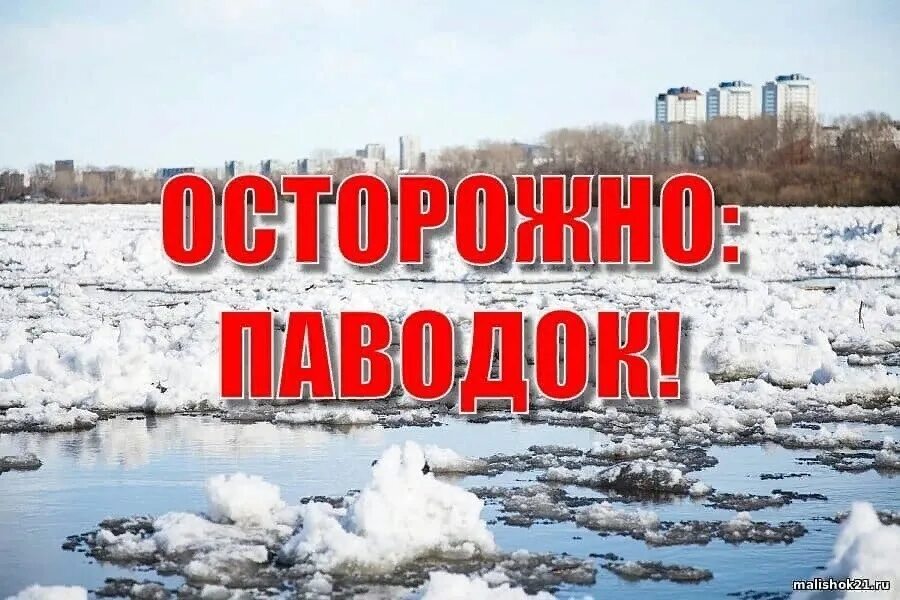 Во время половодья происходит немало несчастных случаев с участием несовершеннолетних из-за невыполнения элементарных правил предосторожности.Что запрещается делать детям во время половодья?Выходить в весенний период на водоемы.Переправляться через реку в период ледохода.Подходить близко к реке в местах затора льда, стоять на обрывистом берегу, подвергающемуся разливу и, следовательно, обвалу.Приближаться к ледяным заторам, отталкивать льдины от берегов.Измерять глубину реки или любого водоема, ходить по льдинам и кататься на них (нередко дети используют всевозможные плавающие средства и бесхозные лодки, чтобы покататься по первой воде).Что следует делать детям, если они оказались свидетелями несчастного случая на водных объектах?Единственным правильным решением в подобной ситуации будет позвать на помощь взрослых, а также незамедлительно позвонить спасателям по телефону,101или112.Правила поведения в случае, если Вы провалились на льду реки или озера:не паникуйте;широко раскиньте руки по кромкам льда и старайтесь не погружаться с головой;без резких движений нужно выбираться на лед, наползая грудью и поочередно вытаскивая на поверхность ноги;выбравшись из пролома, нужно откатиться, а затем ползти в ту сторону, откуда пришли;несмотря на то, что сырость и холод толкают вас побежать, будьте осторожны до самого берега.Правила поведения родителей!Не допускать детей к водным объектам без надзора взрослых, особенно во время ледохода.Предупредить их об опасности нахождения на льду при вскрытии реки или озера.Не разрешать им кататься на самодельных плотах, досках, бревнах или плавающих льдинах. Оторванная льдина, холодная вода, быстрое течение грозят несчастным случаем!Разъяснить детям меры предосторожности в период ледохода и весеннего паводка.